El propósito de éste cuestionario es para abordar la Ley de Ayuda Federal de McKinely-Vento. Sus respuestas le ayudarán al coordinador para determinar el estatus de residencia para matricular a estos estudiantes y determinar si hay apoyo y servicios adicionales disponibles. 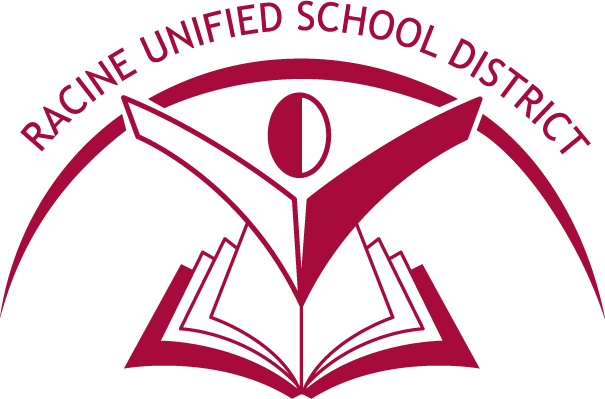 1. ¿Dónde están viviendo los estudiantes ahora?	 2. Por favor anote a todos los niños que actualmente viven con usted.  Use la parte de atrás si es necesario. 3. ¿Cuáles servicios necesita en este momento? Servicios Médicos, Dentales u Otros de Salud Servicios de Salud Mental Comida  Útiles EscolaresRopaOtro Especifique: _____________________Yo certifico que la información proporcionada es cierta y correcta.  Entiendo que esta aplicación pertenece solo al año escolar en curso y que debo volver a entregar una aplicación si las circunstancias actuales continúan para el próximo año escolar. Nombre de los Padres/Tutores: ___________________________________________________________________________________________________________

Dirección: _______________________________________________________________________________________________________________________________
                                                     □  No puedo recibir correspondencia en esta dirección.

Teléfono: _________________________________________________  IMPORTANTE- si es elegible para los Servicios McKinney-Vento sus estudiantes tienen el derecho a:Continuar en la escuela que asistían antes de perder su vivienda o la última escuela que asistieron (Escuela de Origen).Recibir transportación a la escuela de origen mientras sigan sin vivienda si son elegibles.Inscribirse a la escuela sin un domicilio permanente y asistir a clases mientras la escuela hace arreglos para los documentos requeridos. Tener acceso a los mismos programas y servicios disponibles a todos los estudiantes. Asistir a la escuela con otros estudiantes que no están sin vivienda; una escuela no puede segregar a un estudiante debido a su situación de vivienda. Viviendo en un albergue (familiar, por violencia doméstica, juvenil) o un programa de vivienda de transición Compartiendo la vivienda con otros por pérdida de vivienda o dificultades económicas En un hotel o motel Viviendo en un auto, parque, campamento u otra acomodación inapropiadaViviendo sin un padre o tutor legal Ninguna opción aplica a la situación de residencia de los estudiantes NombreM/FFecha de NacimientoNo de IdentificaciónEscuelaGrado¿PEI? S   N S   N S   N S   N S   N